Warszawa, 2023-04-27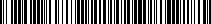 UNP:GIP-23-25338GIP-GNR.4400.1.2023.26Informacja o wyborze najkorzystniejszej ofertyW imieniu Państwowej Inspekcji Pracy Głównego Inspektoratu Pracy uprzejmie informuje, że w wyniku przeprowadzonego postępowania o udzielenie zamówienia publicznego w trybie zapytania ofertowego o wartości poniżej 130 000 zł na: wykonanie i dystrybucję do jednostek organizacyjnych PIP gier edukacyjnych dla dzieci z obszarów wiejskich,została wybrana jako najkorzystniejsza oferta Wykonawcy DRUKARNIA SIL VEG DRUK S.C., ul. Niegolewskich 12, 42-700 Lubliniec. Oferta została wybrana przy zastosowaniu kryterium oceny ofert: cena – waga 100% Informacja o złożonych ofertach. W postępowaniu zostały złożone oferty przez następujących Wykonawców: Oferta złożona przez Wykonawcę DRUKARNIA SIL VEG DRUK S.C nie podlega odrzuceniu, spełnia wszystkie wymagania Zapytania ofertowego oraz ma najniższą cenę.Lp.Nazwa firmyAdresŁączna cena oferty brutto1.ZAPOL SOBCZYK SP.K.ul. Piastów 42, 71-062 Szczecin53 136,00 zł2.DRUKARNIA SIL-VEG-DRUK S.C.Ul. Niegolewskich 12, 42-700 Lubliniec28 782,00 zł3.OMEGA DRUK SP. Z O.O.Ul. Orkana 21/1, 32-500 Chrzanów33 087,00 zł